تکنولوژی و تکامل اجتماعی( ۱)ضرورت اساسی انسانها چیست؟ این سوال شاید در ذهن هر آدمی مطرح شده باشد. نیاز اصلی انسان مانند دیگر حیوانات سه چیز است: مواد خوراکی، مواد نوشیدنی و تولید مثل. فرق انسان با حیوان درین است که نیاز حیوانی به همین سه چیز خلاصه می شود اما انسان به پوشاک و سرپناه یا خانه نیز ضرورت دارد . انرژی و مواد خام انسان و حیوان هر دو به انرژی ضرورت دارند تا کار و عملی را انجام دهند. تفاوت انسان و حیوان درین مورد استفاده و رشد وسائل کار یا تکنالوژی است. از تکنالوژی منظور ما دانش و وسائل اند که انسانها آنها را خلق نموده و دایمن رشد داده اند، مانند بیل، داس، گاو آهن، آسیاب بادی، آسیاب آبی، ماشین بخار، موتور احتراقی، ماشین برقی، راکتور اتمی و غیره . مواد خام و انرژی که انسان ها مورد استفاده قرار می دهند بنام منابع یاد میشود. حیوانات فقط به منابع مواد غذائی وابستگی دارند اما انسانها از منابع متفاوت استفاده می کنند و سطح رشد تکنولوژی میزان منابع انسانی را تعیین می کند . 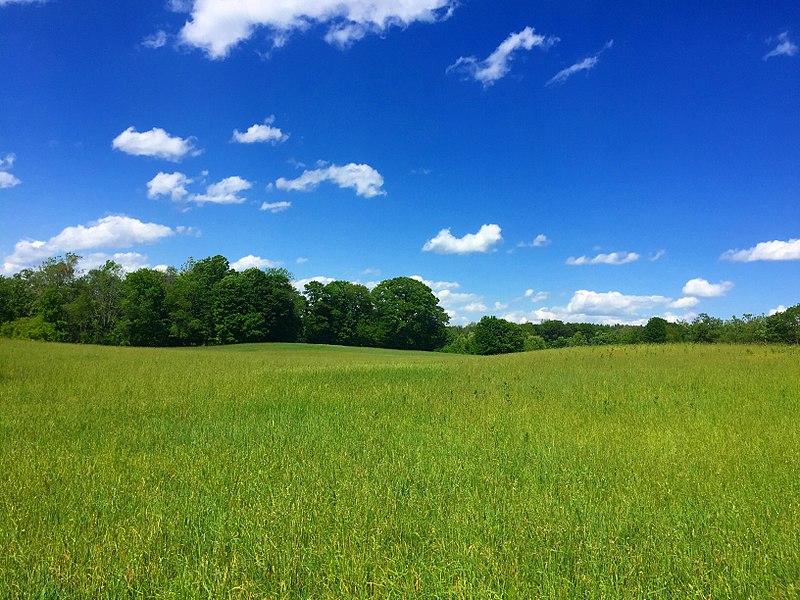 ill: Wikimedia (CC BY-SA 4.0)اگر به تاریخ انسانی از دوران که به شکار و گرد آوری خوراک مصروف بودند تا دوران جامعه صنعتی و مابعد آن نظر افگنیم، می بینیم که منابع و تکنولوژی دایم در حال تغییر و رشد بوده است. در درازای تاریخ جامعه بشری دو انقلاب مهم در عرصه تولید و تکنولوژی رخ داده است: انقلاب زراعتی )کشاورزی( و انقلاب صنعتی. انقلاب زراعتی اهلی کردن تعداد از حیوانات و کاشتن زمین در مسیر تاریخ بشری تحول بسیار بزرگی به شمار می آید. انسانها با رام کردن بعضی حیوانات وحشی و کاشتن بعضی نباتات خود رو، تولیدات خود را افزایش دادند . حیوانات متفاوت در دوره های متفاوت اهلی شدند. سگ اولین حیوان بود که انسانها آنرا رام کردند و این حادثه قریب ۱۲ هزار سال قبل رخ داد و سپس جانوران دیگر اهلی گردیدند . 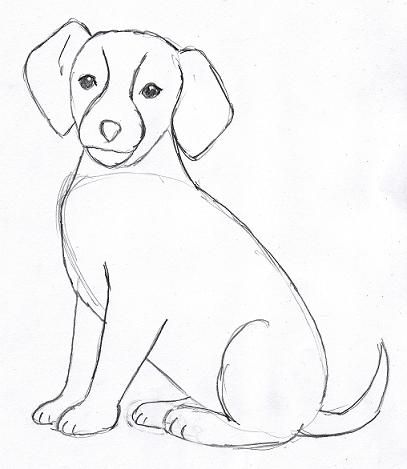 ill: Wikimedia (CC BY-SA 4.0)در جدول زیر مکان و زمان تقریبی رام شدن حیوانات که در زندگی انسان ها تاثیر فراوان داشته اند ،مشاهده می کنید. در آغاز وسائل کار انسان ها بسیارساده و ابتدایی بود. آنها با سوزاندن سبزیجات بذر را در خاگستر آن می کاشتند، شیوه که تا هنوز در میان قبائل بومی آسیائی، افریقاپی و امریکای جنوبی رایج است .سپس وسائل جدید و مهم مانند گاو آهن ) وسیله شخم زنی( و داس ساخته شد. گاو آهن و داس  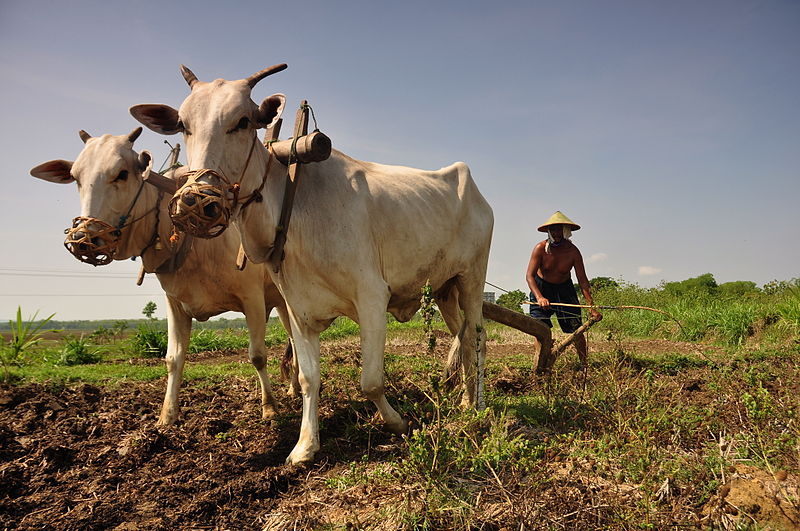 ill: Wikimedia (CC BY-SA 3.0)پیشرفت زیادی را در تولید زراعتی فراهم نمود. با استفاده از واگون ها بجای انسانها و حیوانات برای حمل مواد، گام مهم دیگری درین زمینه برداشته شد . با اینکه این تحولات در طی چند هزار سال رخ داد اما ما به آن انقلاب زراعتی در تاریخ جامعه بشری می گوئیم. این انقلاب ابتدا در خاورمیانه )شرق میانه(، هندوستان و چین بین ۷ تا ۸ هزار سال قبل از تاریخ اتفاق افتاد . شیوه و تکنیک زراعتی در اروپا به تدریج بطرف غرب و شمال آن توسعه یافت. در جنوب اسکاندنیویا کشتکاری در حدود ۴۰۰۰ سال قبل از میلاد رایج گردید و سپس از آنجا به ناروی توسعه یافت.  تمرینات نیاز اساسی انسانها چیست؟ مفاهیم تکنولوژی و منابع را تعریف کنید و چه رابطه میان آنها وجود دارد؟ منظور از شکارچی و گردآورنده چیست و در چه زمان انسانها به این کار مشغول بودند؟ انقلاب زراعتی چیست و چه وقت رخ داد؟ اولین حیوان که انسانها رام کردند کدام حیوان بود و این حادثه در کجا اتفاق افتاد؟ سوخته کاری چه بود و آیا هنوز ازین روش در جهان استفاده می شود؟ یک گاو آهن ) قلبه یا وسیله شخم( و داس چیست و چه تاثیر در تولیدات زراعتی داشت؟ در چه زمانی دانش و وسائل کشتکاری در اسکاندنیویا پدید آمد لیست کلمات زمان مکان حیوان ۱۰۰۰۰ق. م. خاورمیانه سگ ۸۵۰۰ ق. م.  خاورمیانه بز ۸۵۰۰ ق. م. خاورمیانه گوسفند ۷۵۰۰ ق. م . خاورمیانه خوک ۷۰۰۰ ق. م . خاورمیانه گاو ۷۰۰۰ ق. م . خاورمیانه پشک ۷۰۰۰ ق. م . چین مرغ ۴۰۰۰ ق. م . خاورمیانه خر ۴۰۰۰ ق. م. اوکرائین اسپ ۳۰۰۰ ق. م . عرب شتر  norskدری شماره  grunnleggendeاساسی  ۱ ressursمنابع  ۲ råstofferمواد خام  ۳ utviklingرشد  ۴ energikilderمنابع انرژی  ۵ redskapوسائل  ۶ kunnskapدانش  ۷ vindmøllerآسیاب بادی  ۸ vannmøllerآسیاب آبی  ۹ dampmaskinماشین بخار  ۱۰ forbrenningsmaskinماشین احتراقی  ۱۱ elektromotorموتور برقی  ۱۲ atomreaktorاتم راکتور  ۱۳ jordbruksrevolusjonenانقلاب زراعتی  ۱۴ utviklingslinjeسیر تکامل  ۱۵ husdyrحیوان خانگی  ۱۶ avlingenمحصول  ۱۷ temmeرام کردن  ۱۸ såddeپاشیده  ۱۹ byggجو  ۲۰ hveteگندم  ۲۱ svibrukسوخته کاری  ۲۲ såddeسوخته شده  ۲۳ ardقلبه، گاو آهن  ۲۴ sigdداس  ۲۵ treplogشخم چوبی  ۲۶ Midtøstenخاور میانه یا شرق میانه  ۲۷ urfolkمردم بومی  ۲۸